+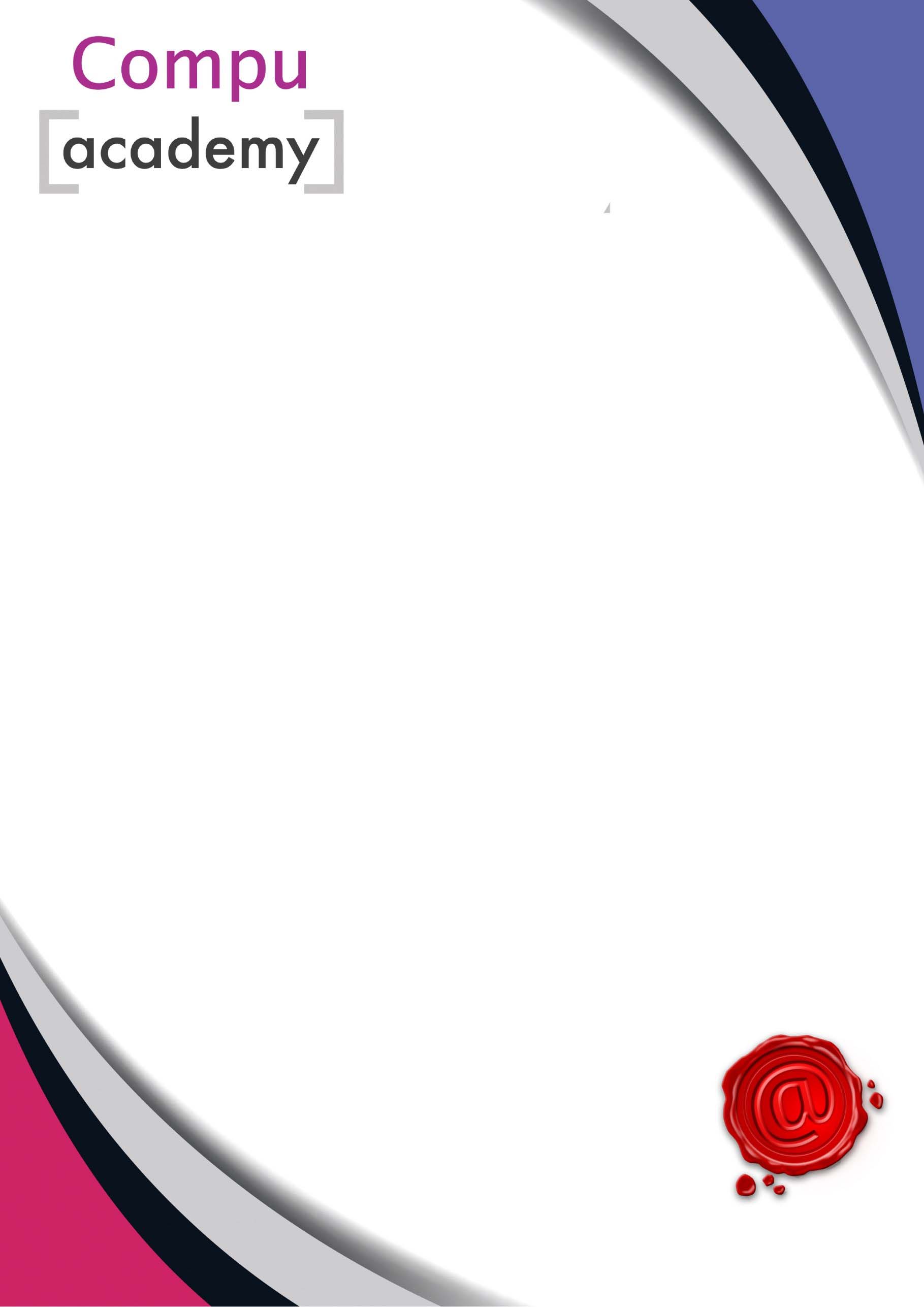 Inhoudsopgave alle opdrachtenInhoudsopgave alle opdrachten	2Introductie Windows 10	5Inleiding	5Naar alle apps en het app venster (Startpagina)	5Introductie diverse Instellingen vanuit de windowsvlag	5Rekenmachine of Internetexplorer in startpagina zetten	5Taakbalk indelen om snel een veel gebruikt programma te kunnen openen	5Introductie basis Windows	6Bewegingsnelheid van de muis naar uw hand instellen (via het Configuratiescherm)	6Een verwijderd bestand of map terugzetten met sneltoets Ctrl + Z	6Een programma op het Bureaublad zetten (bijv. Google chroom of Edge)	6Bureaublad snel weergeven indien meerdere progrmma’s open staan	6Introductie basis omgaan met teksten (tekstverwerken)	7Woorden verbeteren	7Woorden verfraaien	8Basis training informatie halen en opslaan op Internet	9Afbeeldingen bekijken op internet	9Surfen en informatie vinden op het Internet	9Favorieten beheren	9Favorietenbalk zichtbaar maken	9Favorieten pagina opzij zetten om snel te openen	9Gewenste Startpagina bij openen instellen op Internet	9Introductie Verkenner en mappenbeheer	10Controleren welk besturingssysteem op de computer zit	10Lint in Verkenner	10Mappen Maken	10Bestanden Opslaan, naamgeven en in juiste map plaatsen	11Oefening mappen maken (door te herhalen wordt het inslijpen)	11Oefening bestanden maken Naamgeven en Opslaan in de juiste map	11Selecteren van bestanden,mappen en foto’s	11Omgaan met afbeeldingen	12Afbeeldingen een naam geven (allemaal tegelijk)	12Afbeeldingen in de map zichtbaar maken (miniatuur weergave)	12Afbeelding verzenden en verkleinen via de Verkenner	12Afbeeldingen presenteren via de verkenner	12Verwijderd bestand terugzetten vanuit de prullenbak	12Windows beeldscherm instellingen	13Beeldschermbeveiliging/vergrendeling instellen	13Beeldschermbeveiliging veranderen	13Beeldscherm foto’s instellen op Bureaublad	13Computer instellingen	14Tekst op de hele computer groter maken	14Computer met een Microsoftaccount zonder wachtwoord gebruiken	14Beveiliging op de Computer met een wachtwoord alleen (lokaal account)	14Algemene basis Outlook voor beginners	15Nieuw bericht sturen naar u zelf	15Bericht Beantwoorden	15Berichten doorsturen	15Bericht met bijlage verzenden	15Herkennen wanneer een bericht beantwoord en/of doorgestuurd is.	15Algemene basis Word voor beginners	16Open en sluiten van Word - Gebruik van de 3 knopjes in de rechter boven hoek	16Door het lint bladeren met de muis	16Mini Werkbalk Verplaatsten en aanvullen	16Handige instellingen en sneltoetsen	17Selecteren van woorden en zinnen	17Blad volledig in beeld brengen	17Nieuw blad maken - Nieuw Word programma openen	17PER ONGELUK EEN FOUTJE! Herstellen met:	17Tekst naar beneden of naar boven verplaatsen	17Een blok tekst opsommen	17Mailen en berichten op verschillende manieren versturen	18Nieuw bericht verzenden met behulp van adresboek	18Onzichtbare kopie Mail versturen (BCC)	18Berichten Allen beantwoorden	18Berichten en bijlagen	19Berichten doorsturen met bijlagen	19Bericht met bijlage verzenden	19Afbeelding/Illustraties in Bericht invoegen	19Kopieren en plakken op diverse manieren	20Selecteren - Kopiëren – Cursor plaatsen en Plakken	20Kopiëren en Plakken met Ctrl+C en Ctrl+V	21Tekst corrigeren met de rechtermuisknop	22Lettertypes controleren en namaken	23Teksten overzichtelijk en leesbaar maken	24Regels naar boven, naar beneden, Uitlijnen en tekst overzichtelijk maken	24Basis onderdelen/instellingen van mailprogramma Outlook	25Berichten automatisch ophalen	25leesvenster instellen	25Bijlagen in bericht opslaan	25BCC werkbalk permanent in nieuw bericht zetten	25Weergave naam in de verstuurde berichten veranderen	25Bericht op een bepaald tijdstip verzenden	26Een bericht ongelezen laten (vet)als het is aangeklikt	26Een bericht gelezen als het is aangeklikt	26Nieuwe contactpersoon aanmaken via inkomend bericht	26Nieuwe contactpersoon aanmaken in standaard adresboek	26Introductie Windows 10 InleidingZodra Windows 10 is opgestart, opent automatisch het bureaublad zoals we gewend zijn van de oudere Windows versies. Er zijn een aantal belangrijke/handige sneltoetsen om het u makkelijker te maken:Bijvoorbeeld:ctrl+z = bij een foutje/handeling ongedaan makenWindowsvlag+E = Verkenner openen (hier kunt u alles wat u maakt vinden)Windowsvlag+L = computer vergrendelenEn een hele belangrijke is: indien u niet weet wat te doen, gaat u op het item staan en klikt u op de rechtermuisknop voor meer mogelijkheden.Naar alle apps en het app venster (Startpagina)Klik de witte Windows vlag in linker onderhoekHet App scherm verschijnt in verkleinde versieSleep de gewenste apps van het linkerveld naar het grotere rechterveld in groepenIntroductie diverse Instellingen vanuit de windowsvlagKlik Windows vlag - InstellingenDiverse instellingen zijn hier te vinden, waaronder Accounts – Beveiligen – Updates etc.Het Vergrendelscherm en Achtergrond zijn te vinden onder Persoonlijke instellingenRekenmachine of Internetexplorer in startpagina zettenGa naar de linkeronderhoek - Klik op het vergrootglas (Zoeken)Typ rekenmachine in het zoekvenster – (het programma verschijnt boven in het veld)Rechtermuis klik op het icoontje van Rekenmachine – kies Aan Start vastmakenHet icoontje staat achteraan in het startmenu, sleep het op de gewenste plaats/groepDezelfde handelingen uitvoeren om het Internet Explorer in Start te krijgenTaakbalk indelen om snel een veel gebruikt programma te kunnen openenOpen het Startmenu (linkeronderhoek)Rechterklik op de Verkenner – Meer - Aan Taakbalk vastmakenVervolgens op dezelfde manier de meest gebruikte programma’s in de Taakbalk zetten. (zoals: Paint, knipprogramma, rekenmachine en Office programma’s)Introductie basis WindowsBewegingsnelheid van de muis naar uw hand instellen (via het Configuratiescherm)Typ Configuratiescherm in zoekvenster – (of start instellingen – apparaten)Muis – Extra muisoptiesTabblad Knoppen - Dubbelklik snelheid: zet deze op “Langzaam”Open tabblad Opties voor aanwijzerVerander de snelheid voor de aanwijzer in “snel” (rustig muis in kleine cirkel bewegen en toch alle 4 de hoeken raken)Vink vervolgens Precisie voor aanwijzen verbeteren aan.Vink Aanwijzer in dialoogvensters Automatisch op knop plaatsen aanEen verwijderd bestand of map terugzetten met sneltoets Ctrl + ZOpen Windows Verkenner –AfbeeldingenSelecteer een willekeurige afbeeldingSleep deze naar een andere willekeurige mapZet de afbeelding vervolgens weer terug met ctrl ZHerhaal het met snelkoppelingen op het BureaubladSleep een pictogram naar de prullenbakTerugzetten met sneltoets ctrl+ZEen programma op het Bureaublad zetten (bijv. Google chroom of Edge)Ga vanuit de startpagina naar gewenst programmaKlik rechtermuis in het icoontje - MeerKies Bestandlocatie openen – selecteer het gewenst programmaRechtermuisklik – Kopiëren naar: Bureaublad Bureaublad snel weergeven indien meerdere progrmma’s open staanAls er meerdere programma’s zijn geopend direct naar bureaubladDoorzichtige knop rechteronderhoek aanklikken kan in Windows 7, 8 en 10Andere mogelijkheid is alle openstaande programma’s minimaliserenIntroductie basis omgaan met teksten (tekstverwerken)Woorden verbeterenIn onderstaande tekst oefenen met Delete en Backspace om te corrigeren.1. Maak gebruik van onderstaand voorbeelden, de opdracht moet hetzelfde worden als het voorbeeld2. Zet de cursur met de muis voor (Delete) of achter (Backspace) de fout en verwijder de fout met Delete of Backspace3. Gebruik het ezelsbruggetje de cursor links/voor de fout is Delete en de cursor rechts/achter de fout is BackspaceDoelstelling is: leren om het verschil te leren kennen tussen Delete en BackspaceOpdracht:	Fietsten langs Holandse mollenVoorbeeld: 	Fietsen langs Hollandse molensOpdracht:	Obp patden et   groenen stroormVoorbeeld:	Op pad met groene stroom	Opdracht:	Fiets langs den Holandse molenVoorbeeld:	Fietsen langs Hollandse molensOpdracht:	Op paden met groenen stroorm gane wij deze  richting opVoorbeeld:	Op het pad met groene stroom gaan we de goede richting op	Opdracht:	Alle deelneemers aan de moolentogcht krijygen een routenbeschrijving mee.Voorbeeld:	Alle deelnemers aan de molentocht krijgen een routebeschrijving mee.Opdracht:	Den triep is circas 40 klm lang en leitdt door het prachtigen landtschapVoorbeeld:	De trip is circa 40 km lang en leidt door het prachtige landschapOpdracht:	Uw fietst langs fraaien loocaties als de Saharha met een bijzoonderen plantengroeiVoorbeeld:	U fietst langs fraaie locaties als de Sahara met een bijzondere plantengroeiOpdracht:	Uw ziet modermnen windmollens die Groenen stroome opwekken.Voorbeeld: 	U ziet moderne windmolens die Groene stroom opwekken.Opdracht:	Zat u dooor de bosmen het bomes niets meer, mocet u toch broberen roestig te blijfen.Voorbeeld: 	Ziet u door de bomen het bos niet meer, moet u toch proberen rustig te blijven.Opdracht:	Den  triepis circas 4040 klm langs   en leitdt doorr heet pragtigen lan tschapVoorbeeld:	De trip is circa 404 km lang en leidt door het prachtige landschapWoorden verfraaienIn onderstaande tekst oefenen we 1 woord selecteren met 2 x klikAltijd eerst selecteren dan pas de Werkbalk knopjes  B I en U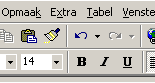 2 x klik in het woord van de opdracht1 x klik op gewenste knop in de werkbalkDenk bij een fout altijd aan: Ctrl + Z = herstellen van laatste handelingOpdrachtFietsen langs Hollandse molensVoorbeeldFietsen langs Hollandse molensOpdrachtOp het pad met groene stroom gaan we de goede richting op	VoorbeeldOp het pad met groene stroom gaan we de goede richting op	OpdrachtAlle deelnemers aan de molentocht krijgen een routebeschrijving mee.VoorbeeldAlle deelnemers aan de molentocht krijgen een routebeschrijving mee.OpdrachtHandige jongens en zelfs criminele bendes in de grote steden van de Verenigde Staten hebben een nieuwe bron van inkomsten aangeboord, En wel met oude kranten. VoorbeeldHandige jongens en zelfs criminele bendes in de grote steden van de Verenigde Staten hebben een nieuwe bron van inkomsten aangeboord, En wel met oude kranten. OpdrachtIn Houston, New York, Los Angeles en Washington rijden de gangsters in het holst van de nacht met busjes en vrachtwagens rond die de stapels oude kranten op de stoep inladen alsof het goud is.VoorbeeldIn Houston, New York, Los Angeles en Washington rijden de gangsters in het holst van de nacht met busjes en vrachtwagens rond die de stapels oude kranten op de stoep inladen alsof het goud is.OpdrachtIn zekere zin is dat ook het geval. Door de spectaculaire stijging van de papierprijs is ook de waarde van oude kranten naar een fikse hoogte gestegen. Recyclingfabrieken betalen al $160 VoorbeeldIn zekere zin is dat ook het geval. Door de spectaculaire stijging van de papierprijs is ook de waarde van oude kranten naar een fikse hoogte gestegen. Recyclingfabrieken betalen al $160 Basis training informatie halen en opslaan op InternetAfbeeldingen bekijken op internetOpen Internet Explorer of Google chroom of Edge op Bureaublad of TaakbalkTyp in het Google zoekvenster hond - collie en klik de knop AfbeeldingenOpen/klik op een foto van een CollieBekijk de site en herhaal de oefening met een auto merk BMWSluit vervolgens internetSurfen en informatie vinden op het InternetOpen Internet Explorer Edge op Bureaublad of TaakbalkType in het adres www.spreekbeurt.nl in de adresbalkZoek een spreekbeurt over dieren en lees de info die u intersant vindt 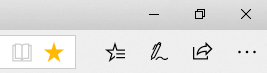 Favorieten beherenType in het adresvenster - www.anwb.nlOpen “Favorieten” gele ster Kies – onder Opslaan in – Favorieten of Werkbalk FavorietenControleer op de ster met leeslijst of de website is toegevoegd Haal de website weer snel naar voren door erop te klikken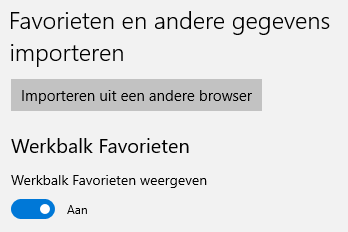 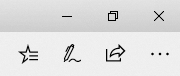 Favorietenbalk zichtbaar makenOpen knopje Instelling en meer… op de 3 puntjes Klik Instellingen (onderaan de pagina)Onder kop Werkbalken favorieten – Werkbalk weergeven  aanvinkenFavorieten pagina opzij zetten om snel te openenOpen het pictogram “Internet Explorer Edge” 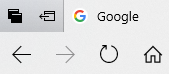 Open “Favorieten” en open de pagina www.anwb.nlZet deze pagina/tabblad opzij met dit knopjeControleer links op knopje Tabladen die u appart hebt gezet
of de website erbij staatGewenste Startpagina bij openen instellen op Internet Open het pictogram “Edge Internet Explorer” op bureaublad of taakbalkOpen Instelling en meer… op de 3 puntjes Klik Instellingen – Microsoft Edge pagina openen kies: Specifieke paginaTyp in het venster van: Een URL invoeren - www.computraining.nl - OKSluit Internet af, start weer opnieuw op en controleer de startpaginaIntroductie Verkenner en mappenbeheerControleren welk besturingssysteem op de computer zitOpen de Verkenner (vlaggetje + E)Rechtermuis klik op Deze PCEigenschappenVenster met alle informatie over de computer verschijntBovenaan staat de geïnstalleerde Windows versieDaaronder de Processor grootte en het geinstalleerde GeheugenLint in VerkennerVanaf Office 2007 of 2010 wordt er met een lint gewerkt? Dit lint staat nu ook in Windows Verkenner. Het lint biedt een aantal handige opties: Klik op Deze pc: de opties Instellingen, Eigenschappen, Netwerkverbinding maken en Beheren verschijnen. Klik op Documenten: tabblad Start - Kopiëren, Pad kopiëren, nieuwe map, verwijderen, verplaatsen en Eigenschappen. 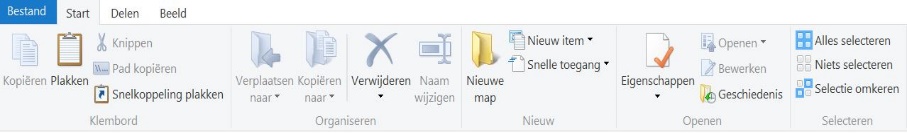 Klik op Afbeeldingen: tabblad Delen –E-mailen – Afdrukken – BrandenKlik op tabblad Beeld –
diverse vensters in beeld brengen -
Pictogram aanpassen en div. Opties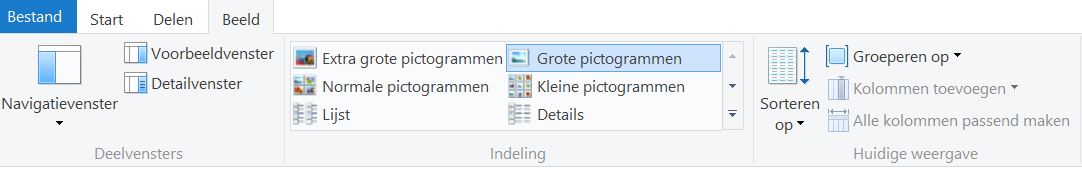 Klik op tabblad Beheren - Afbeeldingen draaien, achtergronden en Diavoorstelling. Vind je het lint niet prettig werken, dan druk je op Ctrl+F1om het te sluiten.Je kunt ook kiezen om dubbel te klikken op een (tab bv start)Mappen MakenOpen de verkenner – Bibliotheken – Documenten - CursistenKlik de gewenste map aan (in linker veld) Kies eigen mapMap aanklikken, betekent open/zichtbaar in rechterveld – pijltje naast map is niet openen maar onderliggende map weergevenRechtermuisknop – Nieuw – (oversteken) – Map of -Knop Nieuwe map maken in de WerkbalkNaam geven - EnterBestanden Opslaan, naamgeven en in juiste map plaatsenOefening mappen maken (door te herhalen wordt het inslijpen)Open de VerkennerKlik op Mijn documenten – Cursisten – eigen map (je naam)Rechtermuisknop – Nieuw – (oversteken) – MapGeef de map een naam/cijfer -Typ 1 als bestandsnaamHerhaal  deze oefeningRechtermuisknop op je eigen map - Nieuw – Map - Typ 2 als bestandsnaamRechtermuisknop - Nieuw – Map - Enz… tot 10 mappenOefening bestanden maken Naamgeven en Opslaan in de juiste mapOpen programma Word of ExcelTyp een 1 in het documentOpen tabblad Bestand in de (menubalk linker boven hoek)Kies Opslaan als – blader door de verkenner naar de juiste/gewenste map2x klik (open) map 1 – geef het bestand de naam 1OpslaanGebruik hetzelfde bestand - Delete de 1 in Word en Typ 2 Bestand (menubalk) - Opslaan als open Map 2x klik geef het bestand de naam 2 – OpslaanHerhaal dit een aantal keren tot de volgorde ingeslepen isSelecteren van bestanden,mappen en foto’sKlik in de verkenner op – Afbeeldingen Open een map waar een aantal afbeeldingen in staan (bijvoorbeeld de map Webshots)Opvolgend selecteren (shift ingedrukt houden)Selecteer de 1e foto klik met shift ingedrukt op foto nr. 10 Sleep ze naar een nieuwe map en vervolgens verwijderenWillekeurig selecteren (ctrl ingedrukt houden)Selecteer 5 gewenste foto’s willekeurig door elkaar met Ctrl + linker muis Beweeg de muis in een foto die geselecteerd is (een kopie van alle geselecteerde foto’s wordt gemaakt)Verwijder de gemaakte mapAlle foto’s tegelijk selecterenKlik op een willekeurige fotoCtrl + A (alle foto’s in de map zijn geselecteerd)Omgaan met afbeeldingenAfbeeldingen een naam geven (allemaal tegelijk)Open de foto’s vanuit de camera of mapSelecteer alle foto’s met Ctrl + AGa terug naar foto nummer 1 en klik Rechtermuis Kies Naam wijzigenTyp gewenst naam - Enter Afbeeldingen in de map zichtbaar maken (miniatuur weergave)Juiste map openen (foto’s worden zichtbaar in rechterveld)In rechterveld op een lege plek, Rechtermuis - Kies BeeldKies Grote pictogrammen (Nu zijn de foto in het klein te zien)Afbeelding verzenden en verkleinen via de VerkennerOpen map gewenste map in Afbeeldingen Selecteer de gewenste foto’s Klik op tabblad Delen -Kies E-mailKies klein of Normaal – Bijsluiten (de grote in mb wordt nu zichtbaar)Aan (adresboek) aanklikken en adres toevoegen – Ok - VerzendenOpen het mailprogramma OutlookControleer Postvak uit of alle items verzonden, zo niet klik op Verzenden/OntvangenHoeveel zijn de foto’s verkleind, controleer bij Verzonden items en in de VerkennerAfbeeldingen presenteren via de verkennerKlik mijn Afbeeldingen – gewenste map (webshots)Klik op Beheren (in het lint)Kies Diavoorstelling Kies met de rechtermuisknop Willekeurige volgorde en LangzaamEsc. toets (links boven) voor de voorstelling te beëindigingen Verwijderd bestand terugzetten vanuit de prullenbakOpen de verkenner – Documenten – verwijder een willekeurig bestand of afbeeldingOpen Prullenbak (op het Bureaublad of via het doorzichtig knopje in rechter onderhoek)Zoek het bestand in de prullenbak dat u net verwijderd heeftZet het bestand terug (rechtermuisknop op het bestand of map)Controleer in de Verkenner in de Documenten of het bestand weer terug isWindows beeldscherm instellingenBeeldschermbeveiliging/vergrendeling instellenRechtermuis klik op Bureaublad – Aan persoonlijke voorkeur aanpassenVergrendelschermInstelling voor schermbeveiliging (onderaan in de rechter blz)Kies Geen indien nodigAanmeldscherm weergeven bij hervatten aanvinkenStel de automatische beveiliging in op bv.1 minuut (voor te controleren)OK – wacht 1 minuut tot schermbeveiliging in werking treedHerhaal bovenstaande actie en stel beveiliging in op 15 minutenp.s. Schermbeveiliging snel oproepen - Windows-vlag + L (PC vergrendeld)Beeldschermbeveiliging veranderenRechtermuis klik op Bureaublad – Aan persoonlijke voorkeur aanpassenSchermbeveiliging aanklikkenKies onder Schermbeveiliging in het venster 3D tekst – Instellingen – typ Wij hebben  pauzeWacht 10 minuten (instellen)Vink Aanmeldscherm weergeven bij hervatten aan – OKBeeldscherm foto’s instellen op BureaubladRechtermuis klik op Bureaublad – Aan persoonlijke voorkeur aanpassenKies Landschappen (willekeurig worden de foto’s weergegeven)Controleer de instelling, klik Op Bureaublad weergeven (rechteronderhoek)Alles sluitenComputer instellingenTekst op de hele computer groter makenRechtermuis klik op Bureaublad – Aan persoonlijke voorkeur aanpassenBeeldscherm (linksboven) aanklikkenDe grote van de tekst en apps aanpassenKies 125% - Toepassen en SluitenControleer op het bureaublad of in Word het verschil van tekst groteComputer met een Microsoftaccount zonder wachtwoord gebruikenOpen Start – Instellingen - AccountsIn plaats daarvan aanmelden met lokaal accountGeef huidig wachtwoord in – VolgendeLaat wachtwoord venster leegBeveiliging op de Computer met een wachtwoord alleen (lokaal account)Klik op vergrootglas naast Start typ– Configuratiescherm - openenGebruikersaccountsKlik Een ander account beherenKlik op uw eigen Account waar een wachtwoord voor nodig isEen wachtwoord instellen aanklikkenTyp het wachtwoord in het eerste vensterHerhaal het wachtwoord in het 2ee venster om fouten te voorkomenEventueel het geheugensteuntje Algemene basis Outlook voor beginnersNieuw bericht sturen naar u zelf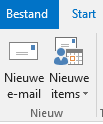 Open het mail programma OutlookKlik op Nieuwe e-mailTyp uw eigen e-mailadres in het Aan vensterTyp in het onderwerp venster: UitnodigingZet de cursor in het grote veld en typ een kort berichtVerzendenBericht BeantwoordenGeef een antwoord/reactie op een bestaand bericht Selecteer het bericht en klik dan op de knop Beantwoorden in het lint op tabblad StartGeef een reactie in het bestaand bericht en verzend het bericht Berichten doorsturen Selecteer een bericht - klik Doorsturen. Klik op Aan en typ de 1e letter van het adres in het venster, alle adressen met de beginletter staan nu bovenaanSelecteer gewenst adres - dubbelklik op gewenst adres - OKBericht opmaken en VerzendenBericht met bijlage verzendenNieuwe email (linkerboven hoek)Aan (adresboek 1x klik)Typ 1e letter van adres - 2x klik op adres - OKOnderwerp invullen - Bericht typen Bestand  (Paperclip) aanklikken (venster verschijnt)Gewenst bestand (Bijv. een opdracht van Word of Windows)Reactie schrijven – VerzendenHerkennen wanneer een bericht beantwoord en/of doorgestuurd is.Een Ongelezen bericht herken je aan: ……….dichte envelop en vette tekstEen Gelezen bericht herken je aan: ……..……open envelop en geen vette tekstEen Beantwoord bericht herken je aan: ………REEen Doorgestuurd bericht herken je aan: …….FWAlgemene basis Word voor beginnersOpen en sluiten van WordOpen het programma (Microsoft Office) Word via het Startmenu Klik Windowsvlag –scroll door de apps – Word - 1x linkerklikSluit Word met behulp van het kruisje rechts boven. Open het programma Word via snelkoppeling op het bureaublad of Taakbalk indien aanwezig(klik doorzichtig knopje in Taakbalk (bureaublad weergeven)Sluit het programma met behulp van de rechtermuisknop in de Taakbalk Gebruik van de 3 knopjes in de rechter boven hoekVerklein het programma (klik 1x op het middelste knopje)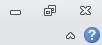 Maximaliseer het programma (klik weer 1x op het middelste knopje)Minimaliseer het programma (klik 1x op het linker knopje het minnetje)Vergroot het programma weer door onder in de Taakbalk 1x keer op Cursus 
Word 2012 te klikkenHet X knopje is voor af te sluiten (dit doen we nog niet)Het pijltje naast het vraagteken klapt het lint in (dubbel klik op een Menutab om het lint weer uit te vouwen)Door het lint bladeren met de muisZet de muisaanwijzer willekeurig in het lintRol met het scrollwiel van de muis tot het tabblad BeeldZet de weergave in een andere modus en weer terugScroll weer terug naar tabblad Start (meest gebruikte tabblad)Mini Werkbalk Verplaatsten en aanvullen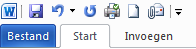 Klik op pijltje rechts onder in de mini balkKlik Onder het lint weergevenKlik gewenste onderdelen aan om in de werkbalk weer te geven		openenZet het minibalk weer terug naar bovenSelecteren van woorden en zinnen1 woord 	 = 2 klik in het woord  2 woorden 
dus  = sleep met linkermuis ingedrukt over de woorden. Het woordDe woorden1 zin 		  = 1 x klik in linkerkant van blz.1 Alinea 	  = 2 x klik in linkerkant van blz
Hele bladzijde  = 3 x klik in linkerkant van blzHandige instellingen en sneltoetsenBlad volledig in beeld brengenZoom Percentage groter of kleiner – of + knop aanklikken Beeld - Paginabreedte aanklikken Met het Leesvenster komt het hele blad op 2 blz in beeld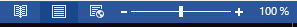 Nieuw blad makenCtrl + EnterNieuw Word programma openenCtrl + NPER ONGELUK EEN FOUTJE! Herstellen met:Ctrl + Z = herstellen (laatste handeling)Ctrl + Y = herstellen ongedaan maken.Tekst naar beneden of naar boven verplaatsenRegel naar beneden 	= EnterRegel naar boven 	= Delete of BackspaceTekst op verschillende manieren  uitlijnen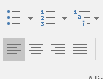 Klik ergens in de deze tekst en lijn deze uit naar rechts met dit knopje Klik ergens in de deze tekst en lijn deze uit naar links Klik ergens in de deze tekst en lijn deze uit in het midden Ps. Het laatste knopje is voor uitvullen van tekst bv. in kolommenTekst groter of kleiner makenSelecteer deze zin en klik op het grootste A icoon om tekst groter te makenSelecteer deze zin en klik op het kleinere A icoon om tekst groter te makenSelecteer deze zin en klik op het pijltje van Tekengrootte om tekst groter te maken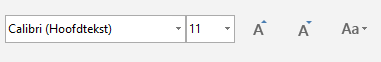 Sneltoets -en via toetsenbordMaak naast het speciale teken het teken na zoals beschreven:										        hier makenEuroteken		 = Ctrl. + Alt + 5 (of rechts Alt 5) 				= € - Accent aigu		 = Aanhalingsteken/komma + e 				= é -Accent Grave	 = Links boven komma + e 					= è - Circonflexe		 = Shift + 6 gevolgd door a 					= â - Cedille		 = Ctrl. + Alt gevolgd door lage komma	 		= ç -Apostrof		 = Naast Enter dan letter 					= ‘s -Umlaut		 = Shift + aanhalingsteken/lage komma 			= ä - M2			 = r.m knop – lettertype Superscript aan vinken	m2	- m2	CO2			 = r.m knop – lettertype Subscript aan vinken	CO2	- CO2Plus/minus 		 = Alt +241						±	- Ø			 = Alt +0216						Ø	- Verkenner open	 = Windows-vlag + E (Explorer) 				- uitvoerenSchermbeveiliging	 = Windows-vlag + L (Lock)					- uitvoerenSneltoetsenProbeer alle sneltoetsen zoveel mogelijk uit:Ctrl. + A	= Alles selecterenCtrl. + X	= Knippen Ctrl. + C	= KopiërenCtrl. + V 	= PlakkenCtrl. + Z 	= Ongedaan makenCtrl. + Y	= Ongedaan, ongedaan makenCtrl. + P	= PrintenCtrl. + N	= Nieuw blad Ctrl. + S	= Save (opslaan)Ctrl. + B 	= Bold (Vet)Ctrl. + I	 	= Italic (cursief)Ctrl. + U	= Underlined (onderstrepen)Alt + F4 	= Programma’s sluitenCtrl. + F	= Zoeken en VervangenHome 		= Begin van de zinEnd		= Einde van de regelTab		= Bepaalde afstand inspringenInsert		= OverschrijvenCtrl. + Enter	= Nieuwe paginaCtrl. + Home	= Naar pagina 1Ctrl. + End	= Naar Laatste paginaAlt = Tab	= door geactiveerde programma’s bladerenAlt + Spatie	= Venster minimaliseren en maximaliserenMailen en berichten op verschillende manieren versturenNieuw bericht verzenden met behulp van adresboekMicrosoft Outlook openenNieuwe e-mail (linkerboven hoek)Aan (adresboek openen 1x klik)Typ 1e letter van adres - 2x klik op adres – of 1x klik adres/naam en dan op Aan - OKOnderwerp invullen - Bericht opstellen - VerzendenHet bericht staat nu in de map Verzonden items (betekent niet dat het ook aan is gekomen)Activeer Postvak in en klik in het lint tabblad Verzenden/ontvangen - Alle mappen verzenden/ontvangen, geen foutmelding betekent bericht verzonden (sneltoets voor verzenden is f9)Onzichtbare kopie Mail versturen (BCC) Deze optie altijd gebruiken als u een bericht met meer geadresseerden maakt waarbij de ontvangers van uw bericht elkaars e-mailadressen niet mogen zienMaak een nieuw bericht zoals in de vorige stapZet de gewenste adressen in het vak BCC in plaats van het vak AANTyp in het vak AAN: uw eigen e-mailadresBericht opstellen en VerzendenBerichten en bijlagenBerichten doorsturen met bijlagen Selecteer een bericht met een bijlage - klik Doorsturen. (de bijlage wordt in het nieuwe bericht opgenomen)Klik op Aan en typ de 1e letter van het adres in het venster, alle adressen met de beginletter staan nu bovenaanSelecteer gewenst adres - dubbelklik op gewenst adres - OKBericht opmaken en VerzendenBericht met foto’s verzenden via de VerkennerOpen de VerkennerSelecteer de gewenste foto’sTab Delen in Menublak aanklikkenE-mail – Kies Groot i.p.v. Normaal – Bijsluiten (nieuw bericht opent zich)Aan (adresboek openen 1x klik) Typ 1e letter van adres - 2x klik op adres – of 1x klik adres/naam en dan op Aan - OKOnderwerp invullen - Bericht opstellen Verzenden – (Outlook moet geopend zijn)Afbeelding/Illustraties in Bericht invoegenNieuwe e-mail (linkerboven hoek)Aan (adresboek openen 1x klik)Typ 1e letter van adres - 2x klik op adres – of 1x klik adres/naam en dan op Aan - OKOnderwerp invullen - Bericht opstellen Klik op de Bestand/Paperclip – kies gewenste Map (afbeeldingen) Kies gewenste foto’sMet ctrl + klik om meerdere foto’s te selecteren - Invoegen - VerzendenKopieren en plakken op diverse manieren Selecteren - Kopiëren – Cursor plaatsen en Plakken In onderstaande tekst oefenen we Selecteren, kopiëren, cursor plaatsen en plakkenAlle rode woorden in het Voorbeeld kopiëren en tussen de ….puntjes in de Opdracht PlakkenNa het Plakken de puntjes verwijderen met Delete of Backspace (herhaling)Deze oefening eventueel herhalen met 2x klik op de puntjes (om de puntjes te selecteren en te verwijderen) in de selectie PlakkenDenk bij een fout aan Ctrl + ZMaak gebruik van deonderstaande 4 handeling in de juiste volgorde :Selecteren:		(2x klik in het rode woord van het voorbeeld)Kopiëren :		(R muisklik in de selectie)Cursor plaatsen: 	(op de gewenste plaats)Plakken:		(R muisklik op de cursor)Voorbeeld 1Handige jongens en zelfs criminele bendes in de grote steden van de Verenigde Staten hebben een nieuwe makkelijke bron van inkomsten aangeboord, En wel met oude kranten. Opdracht Handige jongens en zelfs ………bendes in de grote steden van de Verenigde Staten ……. een nieuwe makkelijke ….. van inkomsten aangeboord, En wel met ……. kranten. Voorbeeld 2In Houston, New York, Los Angeles en Washington rijden de gangsters in het holst van de nacht met busjes en vrachtwagens rond die de stapels oude kranten op de stoep inladen alsof het goud is.Opdracht In Houston, ………., Los Angeles en Washington rijden de …………in het holst van de nacht …. busjes en vrachtwagens rond die de stapels ……. op de stoep inladen alsof het ……. is.Voorbeeld 3In zekere zin is dat ook het geval. Door de spectaculaire stijging van de papierprijs is ook de waarde van oude kranten naar een fikse hoogte gestegen. Recyclingfabrieken betalen al 160 dollar per ton. Opdracht In zekere zin is dat ook het geval. Door de ………… van de papierprijs is ook de ………. van …. …… naar een…….. hoogte gestegen. Recyclingfabrieken betalen al 160 dollar per ton. Voorbeeld 4Om criminaliteit door te geven is er het volgende  nummer vrijgegeven 06911-122Ook kan men een anonieme mail sturen naar:  info@fbiusa.com of postbus 0911 bedankt Opdracht Om …….. door te geven is er het volgende … nummer vrijgegeven 06911-122Ook kan men een anonieme mail sturen naar: … info@fbiusa.com of postbus …0911 bedankt Kopiëren en Plakken met Ctrl+C en Ctrl+VVul het inschrijfformulier in met je eigen gegevensKopieer alle woorden 1 voor 1 met de sneltoets Ctrl+C – cursor plaatsen in 2e tabelPlak met Ctrl+V de gegevens in de 2e tabel Uw handtekening die nodig is maakt u in Paint - Open Start – Paint of via zoekenTeken met het potlood je eigen handtekeningSelecteer je handtekening door er over heen te slepen met de selectie cursor Rechtermuisklik Kopiëren – Word openen – Cursor plaatsen in tekstvak - PlakkenVul de 1e tabel in met uw eigen gegevens en kopieer de tekst 1 voor 1 in de 2e tabelInschrijfformulier invullenMaak gebruik van Ctrl + c en Ctrl + vOpen het programma Paint via zoeken of Start (klik op vergrootglas in linkerhoek en typ Paint)Teken met de potloot uw handtekening in witte vlak.Klik Selecteren in het lint, Selecteer de handtekening door er overheen te slepen Cursor plaatsen in Word tekstvak en Kopieer handtekening in het onderstaande vak	  		    Voorbeeld			    Uw handtekening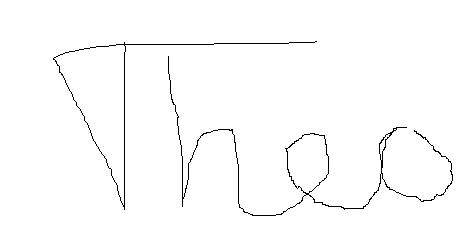 Handtekening: 	Lettertypes controleren en namakenMaak de tekst in de Opdracht hetzelfde als van het Voorbeeld: let op lettertype, Tekengrootte, B, I, U en Kleur Gebruik de volgorde van onderstaande 4 handelingen  1. Controleren (Klik in het voorbeeld om het lettertype te controleren (welk is gebruikt)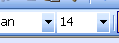 2. Gegevens opschrijven, (lettertype en tekengrootte)3. Opdracht zin selecteren (Selecteer de hele zin)4. Uitvoeren in de werkbalk. (het gewenste lettertype en grote aanklikken) Klik op het Vtje voor meer optiesOpdracht:		Fietsen langs Hollandse molensVoorbeeld:	Fietsen langs Hollandse molensOpdracht:		Op pad met groene stroomVoorbeeld:	Op pad met groene stroom	Opdracht:		Alle deelnemers aan de molentocht krijgen een routebeschrijving meeVoorbeeld:	Alle deelnemers aan de molentocht krijgen een routebeschrijving mee.Opdracht:		De trip is circa 40 km lang en leidt door het prachtige landschapVoorbeeld: 	De trip is circa 40 km lang en leidt door het prachtige landschapOpdracht:		U ziet moderne windmolens die Groene stroom opwekkenVoorbeeld:	U ziet moderne windmolens die Groene stroom opwekken.Tekst corrigeren met de rechtermuisknopHerstel onderstaande fouten in tekstKlik met de rechtermuis in het fout getypte woord waar een rode streep onder staatKies boven in het snelmenu-venster het correct gespelde woord (1x linkerklik op het woord)Er zijn woorden die niet rood onderstreept zijn, maar toch fout (Herstel deze handmatig)Ook zijn er woorden die rood onderstreept zijn en toch goed zijnDeze niet herstellen er zijn uitzonderingen, namelijk: Namen, plaatsen, landen en sommige producten of onderdelen etc.Altijd een spatie zetten achter een punt of comma, anders wordt het woord als fout herkendOUDE KRANTEN: EEN GOUDMIJNHandige jongens en zelfs criminele bendes in de grote steden van de Verenigde Staten hebben een nieuwe bron van inkomsten aangeboort, oude krante.In Houston, New York, Los Angeles en Washington rijden de criminelle in het holsd van de nacht met busjes en vrachtwages rond. De stapels oude krenten op de stoeppen, worden ingeladen alsof het goud is.In zeker zin, is dat ook het geval.Door de spectaculiaire stijging van de papierprijs is ook de waarde van oude kranten sterk fliks gestegen. Recycklingfabrieken betalen al $160 dollar per ton. Een paar maanden geleden was het nog geen $30,- dollar per ton. Voor de gemeenten is deze steiging een onverwachtte, welkome bron van inkomsten. De vuinisdienst van New York City hoopd dit jaar twintig miljoen dolar (omgerekend € 21 miljoen) exstra te verdieinen door inzammeling en verkoop van oude krenten. Ter genoegen van de duizendeCafe’s want die varen er wel bij.Er is egter een brobleem het verkreigen van goede barkeepers is heel moeilek. Bij de kroeg Hèlénes homeRamelt het van de technische problemen. De aluminum vaten zijn met de hogedrukklemventiel   niet luchtdicht door het ijzer en oxides in het materiaal. Maar met een waterpomptang kom je al een heel end New jorktimes,Teksten overzichtelijk en leesbaar makenRegels naar boven, naar beneden, Uitlijnen en tekst overzichtelijk makenMaak de Opdracht tekstblok precies hetzelfde als het overzichtelijk Voorbeeld Controleer in het voorbeeld hoe de tekst is uitgelijnd, Klik in het woord en kijk welke knoppen opgelicht zijn 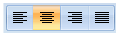 Selecteer de zin in de opdracht en kies de juiste Uitlijnknop Zet een regels naar beneden met Enter (zet cursor tegen voor het 1e woord)Als een regel naar boven moet kan dat met Backspace of Delete (zet bijvoorbeeld de cursor voor de regel/zin die naar boven moet en kies Backspace)OpdrachtEen zomer in GroningenTheater, opera, zang, muziek, cabaret...Het belooft weer een mooie zomer te worden! In ieder geval wat de stad Groningen betreft, waar de komende drie maanden op cultureel gebied weer van alles te doen is. De laatste jaren is de programmering van de culturele zomer, op de zoektocht naar de meeste geschikte formule, nogal aan verandering onderhevig geweest. Vorig jaar bijvoorbeeld werd swingend' Groningen, dat altijd in september plaatsvond, eerder geprogrammeerd. Dit jaar vindt deze happening in juni plaats, zodat het volgens het organisatoren meer een feest voor iedereen is geworden. Een andere voorbeeld is de landenweek. Die heeft plaats gemaakt voor een landenfestival dat zich tot een kleiner aantal dagen beperkt en waarin het culturele programma meer aandacht krijgt.Zorgt dat u erbij bent.dit mag u niet missen gratis entreeVoorbeeldEen zomer in GroningenTheater, opera, zang, muziek, cabaret...Het belooft weer een mooie zomer te worden! In ieder geval wat de stad Groningen betreft, waar de komende drie maanden op cultureel gebied weer van alles te doen is. De laatste jaren is de programmering van de culturele zomer, op de zoektocht naar de meeste geschikte formule, nogal aan verandering onderhevig geweest.Vorig jaar bijvoorbeeld werd Swingend' Groningen, dat altijd in september plaatsvond, eerder geprogrammeerd. Dit jaar vindt deze happening in juni plaats, zodat het volgens het organisatoren meer een feest voor iedereen is geworden.Een andere voorbeeld is de landenweek.Die heeft plaats gemaakt voor een landenfestival dat zich tot een kleiner aantal dagen beperkt.en waarin het culturele programma meer aandacht krijgt.Zorgt dat u erbij bent.dit mag u niet missen.gratis entreeBasis onderdelen/instellingen van mailprogramma OutlookBerichten automatisch ophalenTabblad Verzenden en Ontvangen aanklikken in de menubalkVerzend/ontvangstgroepen openklappenGroepen voor verzenden/ontvangen definiëren aanklikkenAutomatisch verzenden/ontvangen elke bv. 10 min. instellenAutomatisch verzenden en ontvangen aan vinken Deze groep opnemen bij verzenden en ontvangen moet aangevinkt zijn - Sluitenleesvenster instellenTablad Beeld in MenubalkLeesvenster (onder het kopje indeling) openklappenKies voor Rechts (dit is de overzichtlelijkste instelling)Bijlagen in bericht opslaanKlik op het bericht met een bijlage Inhoud van bericht is zichtbaar in rechtervenster1x rechterklik op de bijlage boven in het bericht - Opslaan alsBladeren naar bv. Documenten of AfbeeldingenJuiste map kiezen – OpslaanBCC werkbalk permanent in nieuw bericht zettenMaak een Nieuw berichtKlik Opties in menubalkKlik BCC aan (deze staat nu als adresbalk in het bericht)Weergave naam in de verstuurde berichten veranderenBestand - Info Accountinstellingen aanklikken (Accountinstellingen venster verschijnt - aanklikken)Eigen Accountnaam aanklikken - WijzigenOnder Gebruikers gegevens Naam wijzigen - VolgendeSluiten – Voltooien - SluitenControleer naam door nieuw bericht naar jezelf te sturenBericht op een bepaald tijdstip verzendenNieuwMaak het bericht opOptie in menubalkBezorging uitstellen aanklikkenAntwoorden verzenden naar: gewenst email adres.Niet bezorgen voor: aanvinkenDatum en Tijd - instellen - SluitenVerzenden (bericht staat in de wacht in Postvak UIT)Een bericht ongelezen laten (vet)als het is aangekliktBeeld (menubalk)Onder het kopje Indeling klik LeesvensterOptiesBerichten markeren als gelezen wanneer ze zijn bekeken, uitvinken - Ok1x klik op bericht om te lezen dan klik volgend bericht het bericht is nog ongelezenEen bericht gelezen als het is aangekliktBeeld (menubalk)Onder het kopje Indeling klik leesvensterOptiesBerichten markeren als gelezen wanneer ze zijn bekeken, aanvinken - OkAls 1x klik op bericht dan volgend bericht, het bericht is gelezenNieuwe contactpersoon aanmaken via inkomend berichtklik op het bericht waar het adres/contactpersoon van moet worden opgeslagen.Rechter muisklik op afzender (boven in leesvenster)Kies Toevoegen aan Outlook-contactpersonenEventueel meer gegevens invullen. Opslaan - SluitenNu staat het adres in het AdresboekKlik in het linkervenster onderin op Contactpersonen en controleer de naam.Nieuwe contactpersoon aanmaken in standaard adresboekStart tabblad Onder groep Nieuw - Nieuwe items: klik op Contactpersoon Typ je eigen gegevens en E-mailadres op de juiste plaats in het dialoogvenster.
telefoonnummer en adres niet vergeten (om visitekaartje compleet te maken)Klik rechtsboven: Opslaan en sluiten.VoornamenAchternaamRoepnaamStraat, huisnummerPostcode, plaatsTelefoonMobielEmailGeboortedatumNationaliteitVoornamenAchternaamRoepnaamStraat, huisnummerPostcode, plaatsTelefoonMobielEmailGeboortedatumNationaliteit